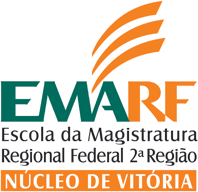                     PORTARIA No 02, DE 06 DE ABRIL DE 2018O Excelentíssimo Senhor Desembargador Federal Dr. Luiz Antonio Soares, Diretor da EMARF - Núcleo Regional de Vitória, no uso de suas atribuições e, considerando o disposto na Resolução nº 01, de 15 de agosto de 2007, deste egrégio Tribunal Regional Federal da 2ª Região, considerando, ainda, o número de inscritos no processo seletivo, resolve:Art. 1º Retificar no item 3 “Das condições de realização da prova” e no cronograma do Edital, deste Processo Seletivo de Estagiário – Março 2018, onde se lê “a prova escrita ocorrerá no dia 11 de abril de 2018 de 14h às 17h”, no Auditório do Prédio Sede da Justiça Federal do Espírito Santo, situado na Avenida Marechal Mascarenhas de Moraes, 1877, Bairro Monte Belo, Vitória/ES, CEP: 29053-245, leia-se “a prova escrita ocorrerá nos dias 18 e 19 de abril de 2018”, conforme disposto a seguir:“3. Das condições de realização da prova.A prova escrita ocorrerá no dia 18 de abril de 2018, de 14h às 17h, para os candidatos cujo nome se inicie com as letras de “A” a “K”, e no dia 19 de abril de 2018, de 14h às 17h, para os candidatos cujo nome se inicie com as letras de “L” a “Z”, no Auditório do Prédio Sede da Justiça Federal do Espírito Santo, situado na Avenida Marechal Mascarenhas de Moraes, 1877, Bairro Monte Belo, Vitória/ES, CEP: 29053-245.Art. 2º Retificar o item 7 “Das disposições finais” e o cronograma do Edital, deste Processo Seletivo de Estagiário – Março 2018, para fazer constar que “O resultado da classificação provisória da prova discursiva será divulgado até o dia 07/05/2018, tornando-se definitivo caso não haja interposição de recurso no período previsto neste edital. Em caso de recurso, a classificação definitiva da prova discursiva será divulgada até o dia 11/05/2018”, conforme disposto a seguir:“CRONOGRAMA:Art. 2o Esta Portaria entra em vigor na data de sua publicação.Vitória, 06 de abril de 2018.Luiz Antonio SoaresDesembargador FederalDiretor da EMARFAbertura das inscrições19/03/2018Encerramento das inscrições06/04/2018 – até às17hAplicação da prova discursiva. 18/04/2018 – candidatos cujo nome se inicie com as letras de “A” a “K”. 19/04/2018 – candidatos cujo nome se inicie com as letras de “L” a “Z”Divulgação do resultado preliminar/definitivoaté o dia 07/05/2018Prazo para apresentação de recursos03 (três) dias úteis após a divulgação do resultado preliminar–  até às 17hDivulgação do resultado final (somente em caso de recurso)até dia 11/05/2018Prazo de validade do concurso01 ano, prorrogável por igual período (após publicação do resultado final)